Уважаемые коллеги!АНО ДПО «Академия повышения квалификации и профессионального развития», Центр коррекционных и образовательных технологий приглашают педагогов, реализующих адаптированные образовательные программы в условиях инклюзивного образования пройти обучение по программе повышения квалификации «Психолого-педагогическое сопровождение обучающихся с ограниченными возможностями здоровья в образовательной организации».Целевая аудитория: учителя, учителя начальных классов, воспитатели ДОУ, учителя-логопеды, специалисты образовательных учреждений. Количество часов: 72 часа.Документ: удостоверение о повышении квалификации.Даты проведения занятий: 1-2,  8-9 декабря 2018 года.График занятий: с 10.00 до 16.00. Место проведения: Свердловская область, г. Ирбит, ул. Пролетарская, 16, ГКУ СО «Ирбитский центр психолого-педагогической, медицинской и социальной помощи».Преподаватели: Семенова Елена Владимировна, практикующий дефектолог, заместитель директора ГБОУ СО «Екатеринбургская школа № 3», реализующая адаптированные программы, кандидат психологических наук.Ларина Александра Валерьевна, заместитель директора ГБОУ СО «Екатеринбургская школа № 3», реализующая адаптированные программы, учитель-логопед высшей квалификационной категории, тьютор стажировочной площадки по введению ФГОС ОВЗ.В рамках программы повышения квалификации слушатели познакомятся с нормативно-правовыми аспектами образования обучающихся с ограниченными возможностями здоровья. Слушатели получат представления о технологиях обучения детей с ОВЗ в условиях инклюзивного образования в общеобразовательной организации, способах адаптации учебного материала к особым образовательным потребностям обучающихся, создании специальных образовательных условий. Участникам программы будут представлены примеры оформления документации по психолого–педагогическому сопровождению обучающихся с ОВЗ в соответствии с современными нормативно–правовыми требованиями: адаптированная образовательная программа, документация психолого-медико-педагогического консилиума ОУ, рабочая программа учебного курса. Результатом обучения по программе повышения квалификации для слушателей станет расширение нормативно-правовых и психолого-педагогических компетенций, обновление персональной методической копилки в части содержания образования обучающихся с ограниченными возможностями здоровья в условиях инклюзии.Учебный план: прилагаетсяЗаявка принимаются на электронные адреса: detiirbita@rambler.ru, zkiot212@gmail.com до 22.11.2018 года. Стоимость курсов - 4000 рублей.Предварительная заявка обязательна! Заявка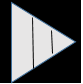 АНО ДПО «Академия повышенияквалификации и профессионального развития» (лицензия № 19133 от 16.11.2016 г.)Центр коррекционных и образовательных технологийФИО, должностьНаименование учрежденияТелефон, e-mail